Jämställdhetsplanens innehållMariehamns stad har en jämställdhets och likabehandlingsplan som godkändes av stadsfullmäktige den 20.06.2023. Denna plan gäller för samtliga anställda i staden och utgör även den första delen i grundskolornas och fritidshemmens plan.Den andra delen av jämställdhetsplanens för stadens grundskolor och fritidshem är gemensam för alla tre skolor och fritidshem. Den tredje delen av planen är skolvis. Avsikten med skolvisa planer är att man efter utvärdering i den enskilda skolan kan få olika resultat och se olika behov av förbättringar. I utarbetandet av den skolvisa delen engageras också skolans elevråd. Varje år ställs frågor till eleverna i KiVa-undersökningen om de upplever att de bemöts jämlikt av personalen och om de bemöter varandra jämlikt. Frågor om sexuella trakasserier ställs också. Vart tredje år deltar stadens skolor i undersökningen Hälsa i skolan, där finns också frågor om jämställdhet och likabehandling. Utgående från undersökningarnas resultat kan de skolvisa planerna vid behov förändras.Mariehamns stads jämställdhets- och likabehandlingsplanPå stadens webbplats www.mariehamn.ax återfinns gällande Jämställdhets- och likabehandlingsplan | Mariehamns stad godkänd av Stadsfullmäktige 20.06.2023.Gemensam plan för stadens skolor och fritidshemKonkreta mål och åtgärder för jämställdhetsarbetet i stadens skolorDet övergripande målet i stadens skolor är att alla ska ha samma möjligheter, rättigheter och skyldigheter. Mål: Skolans inre arbete organiseras så att kränkande särbehandling förebyggs.Åtgärder: Vid medarbetarsamtal ställs frågan: På vilket sätt har du bidragit till att utveckla ett könsneutralt bemötande/utjämna könsskillnader/bryta stereotypa mönster?Lärarlagen ska aktivt och planerat arbeta för att jämställdhetsarbetet på bästa sätt integreras i skolans verksamhet.  Skolledningen ska följa upp jämställdhetsarbetet hos personalen och stödja lärarlagen.Mål: Motverka ojämlikhet, fördomar och intolerans.Åtgärder:Attitydfostran ska vara ett ansvar för alla vuxna i skolan.Mål: Kränkande behandling på grund av kön ska inte förekomma.Åtgärder: KIVA- programmets lektionsmaterial används och diskussioner hålls med eleverna om vad som är acceptabelt att säga till andra människor.Mål: Skolans undervisning om sex och samlevnad ges på ett sätt som främjar respekt.Åtgärder: Ifrågasätta och granska ideal, heteronormativa värderingar och könsnormer tillsammans med eleverna. Granska könsnormer i läromedlen tillsammans med eleverna. Genom övningar i undervisningen ska eleverna kunna identifiera könsnormer och ifrågasätta dem. Vi lär om HBTQIA+-personer och deras rättigheter Mål: Alla som arbetar i skolan ska bemöta eleverna lika oavsett könstillhörighet.Åtgärder: Uppnår eleverna sina vitsord oberoende av kön? Bedömningsstatistik fås från Primus och utgör underlag till diskussion.Vid enstaka tillfällen gör lärarna anonymiserade prov/uppsatser/inlämningsuppgifter. Detta kan göras vid enstaka tillfällen, men det är särskilt viktigt att det görs när eleverna i KiVa-undersökningen påtalat att de upplevt ojämlikt bemötande.  Mål: Alla i skolan ska behandlas med respekt. Diskriminering på grund av funktionsvariation, att man kommer från annat land och kultur eller blir respektlöst bemött på grund av sin sexuella läggning är förbjudet.Om diskriminering på grund av ovanstående konstateras ska det behandlas som mobbing, utredas och vid behov ska föräldrakontakt tas.Mål: Eleverna ska ges en aktiv roll i arbetet för jämställdhet.Åtgärder: Ifrågasätta och granska ideal och könsnormer tillsammans med eleverna. Granska könsnormer i läromedlen tillsammans med eleverna. Elevråden ska årligen ta del av resultaten i Kiva-utvärderingen som gäller jämställdhet- och likabehandling. Finns behov ska förändringar genomföras i skolan för att uppnå målet.Vid uppgörandet av jämställdhets- och likabehandlingsplanens del tre ska elevråden vara delaktiga och ha en möjlighet att påverka innehållet.Mål: Alla som arbetar i skolan ska bidra till att motverka sådana begränsningar i studie och yrkesval som grundar sig på kön.Åtgärder: Studiehandledaren uppmärksammar och diskuterar studiemöjligheter och yrkesval utanför de traditionella könsmönstren. Diskussioner med eleverna om yrkesval utanför de traditionella könsmönstren hålls.Jämställdhetsplan för Övernäs skolaKönsfördelning – lärare40 st. kvinnor och 15 mänKönsfördelning – övrig skolpersonal12 kvinnor och 1 manTotalt antal personer: 52 kvinnor (76%) och 16 män (24%)Åtgärder för främjande av jämställdhetVid rekryteringar väljs den som bedöms vara den skickligaste pedagogen, men om två personer av olika kön bedöms lika skickliga väljs den lärare som tillhör det underrepresenterade könet. Elevers och personals delaktighetElevråden och lärarkollegiet diskuterar och tar fram åtgärder inför kommande läsår. Följande vår i samband med de årliga KiVa-utvärderingarna kan skolan se om de åtgärder som vidtagits givit avsedd effekt. Elevråden hörs i frågor som berör dem och har möjlighet att påverka utfallet. Övernäs skola har för läsåret utsett skolans ledningsgrupp att följa upp jämställdhetsplanens förverkligande.UtvärderingarUtvärderingar där elever tillfrågas om jämlikt bemötande och förekomsten av sexuella trakasserier genomförs årligen i samband med KiVa-undersökningarna, som sker under våren. Här får skolan möjlighet att jämföra sina resultat med ett stort antal skolors resultat. Var tredje år görs en stor nationell utvärdering Hälsa i skolan. Resultaten från denna utvärdering påverkar vilka åtgärder som genomförs i skolan.Utvärderingsresultat och planerade åtgärder läsåret 2023–2024Eleverna har våren 2023 i den årliga KiVa-utvärderingen svarat på frågan om de upplevt att alla elever bemöts jämlikt av personalen och av varandra. KiVa-resultaten är en del i den årliga läges-analysen och ger skolan möjlighet att jämföra sitt resultat med väldigt många andra skolor i landet. Föregående års siffror inom parentes.Bemöts alla elever jämlikt av personalen?
Resultat för åk 4-6 (förra årets resultat inom parantes)
Ja: 70% (55%)
Nej: 13% (21%)
Kan inte svara: 17% (24%)Resultat för åk 7-9 
Ja: 51% (56%)
Nej: 19% (22%)
Kan inte svara: 30% (22%)Bemöts alla elever jämlikt av andra eleverResultat för åk 4-6
Ja: 58% (53%)
Nej: 10% (20%)
Kan inte svara: 32% (27%) Resultat för åk 7-9 
Ja: 30% (27%)
Nej: 31% (35%)
Kan inte svara: 39% (38%)Utgående från utvärderingsresultaten planeras bl.a. följande åtgärder vidtas för att främja jämlik behandling i Övernäs skola läsåret 2023-2024:Personalen uppmärksammas och påminns om resultatet av elevernas upplevelse kring bemötande av vuxna i skolanEleverna uppmärksammas och påminns om resultatet kring bemötande av varandra i skolanSkolan kommer under läsåret fortsätta arbetet med värdegrunden och välbefinnandeElevrådet i årskurserna 7-9 önskar inför läsåret 2023-2024:uppmärksamma lärarna om elevers upplevelse av ojämlikt bemötandevill ha något anonymiserat prov i Digiexam för att kontrollera att bedömningen Övernäs skola har genomfört följande konkreta åtgärder under läsåret 2022-2023 som finns i den gemensamma delen för Mariehamns stads skolor. Flera av dessa fortsätter även läsåret 2023-2024Implementerat positiv psykologUppföljning av föregående läsårs arbete med bemötandeFöljt skolans plan för disciplinära åtgärder med fostrande samtal då kränkningar förekommitKontinuerliga KiVa-lektioner i förebyggande och fostrande syfte har hållitsMobbningsutredningar och hantering av bekräftad mobbning följs enligt  KiVa skola och rapporterats kontinuerligt till stadens bildningsnämndSkolans plan mot sexuella trakasserier presenteras av klassföreståndare i inledning av läsåretElevernas upplevelser av sexuella trakasserier har undersökts i KiVa-utvärderingen även  våren 2023. Utgående från liknande resultat som tidigare år behövs fortsatta åtgärder vidtas under läsåret 2023-2024 för att motverka sexuella trakasserier. Sexuella trakasserier är en form av mobbing som följs upp och behandlas inom ramen för KiVas antimobbingprogram.Åtgärder:Öka synlighet av skolans plan mot sexuella trakasserierElevrådet i årskurserna 7-9 önskar inför läsåret:Att vuxna i skolan tydligt uppmärksammar elevernas språkbrukTala om sexuella trakasserier, både ur tjejernas OCH killarnas perspektivTro inte på elever som säger “det vara på skoj”. Reagera och uppmärksamma!Tala om sexuella trakasserier även i de yngre årskurserna!UtvärderingI slutet av läsåret 2023-2024 utvärderar ledningsgruppen tillsammmans med kollegiet och elevrådet Övernäs skolas jämställdhets- och likabehandlingsplan och de insatser som planerats.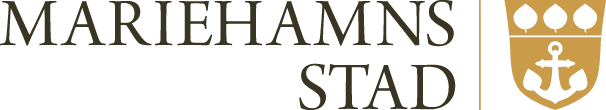 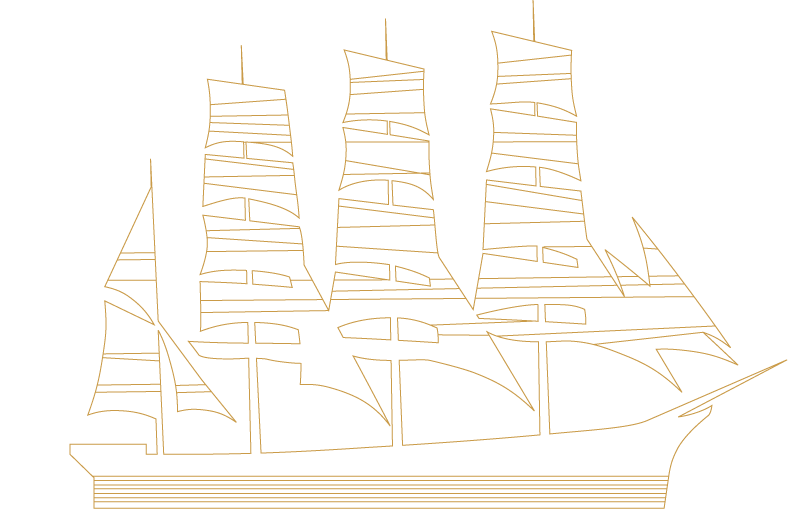 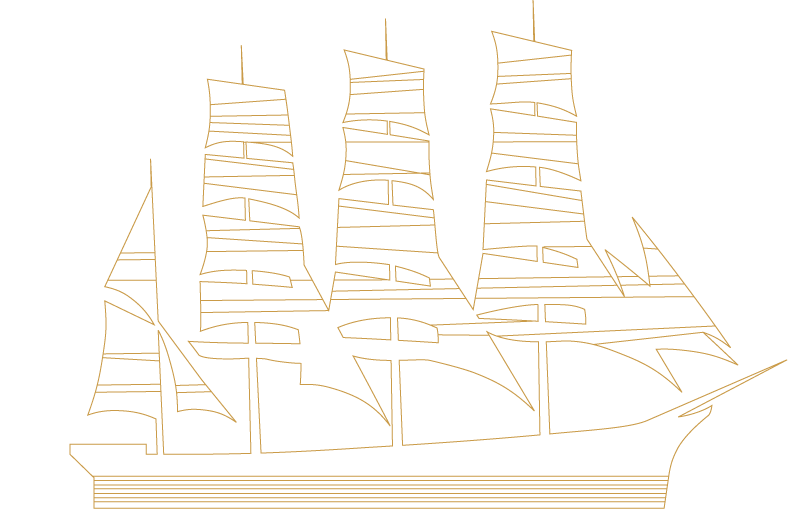 